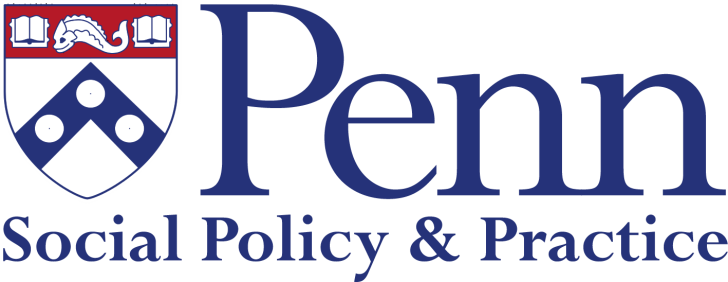 3701 Locust Walk, Philadelphia, PA 19104-6214ADVANCED MACRO FIELD PRACTICUM EVALUATIONNARRATIVE DESCRIBING THE AGENCY:Describe the agency’s services, programs, and client populations.  Please note that the term “client” or “caseload” may refer to individuals, family, group, constituency, or entity with which the student is working.  Describe any special circumstances or changes in the setting, staff, or client group that had an impact, either positive or negative, on the student’s learning. LIST STUDENT’S LEARNING EXPERIENCES AND ASSIGNMENTS:Summarize the student assignments (cases, groups, committees).  Please indicate 1) the number of assignments (individuals, family, group, constituency, or entity with which the student is working) and 2) describe client/caseload age, gender, race/ethnicity, service needs, mental health needs, etc.Summarize other learning opportunities such as conferences, seminars, committee participation, trainings, etc.  CORE COMPETENCIESRating Scale: Ten core competencies and their accompanying practice behaviors are used to measure the student’s learning in the field.  Please use the following scale to rate each practice behavior.  In the blank provided, assign the number that best represents your assessment of the student’s demonstrated competency for each practice behavior. Competency #1: Identify as a professional social worker.1.1  	Demonstrates understanding of the relationship between clinical and macro practice.1.2. 	Applies macro practice skills in the field placement. 1.3 	Uses self–reflection to foster the development of the skills needed to implement change at the organizational, community and societal levels.1.4 	Demonstrates understanding of the organizational context of macro practice, including the effects of organizational structure and culture on administrators, staff, & clients.1.5  	Conducts oneself professionally in demeanor and communications.  Comments and/or explanation of any N/AsCompetency #2:  Apply social work ethical principles to guide professional practice2.06 	Applies ethical standards and laws for professional social work with organizations and communities.2. 07 	Demonstrates understanding of goals, values, and ethical standards of the social work profession.2.08 	Demonstarates commitment to the ongoing devleopment of self as a skilled, knowledgeable, and accountable professional in a macro practice setting.2. 09 	Identifies and resolves ethical dilemmas in practice with organizations and communities in a manner consistent with the values of the profession.Comments and/or explanation of any N/AsCompetency #3: Apply critical thinking to inform and communicate professional judgements.3.10 	Synthesizes multiple frameworks and sources of information to make professional judgements.3.11 	Collects, organizes, and interprets relevant data (i.e. demographic data, program evaluation and current research findings) in order to understand the issues,  context, and target of change.3.12 	Collects, organizes, and interprets relevant data (i.e. demographic data, program evaluation and current research findings) in order to inform the planning of practice interventions.3.13 	Uses field practicum to develop and apply analytic and intervention skills that are consistent with the theoretical frameworks and practice priciples taught in class.3.14 	Demonstrates understanding of the organizational context of macro practice, including the effects of organizational structure and culture on administrators, staff and clients.3.15 	Demonstrates understanding of issues of organizational growth, development, and change, and their implications for resource and staff devleopment, resource allocation and management and program implementation.Comments and/or explanation of any N/AsCompetency #4: Engage diversity and difference in practice.4.16 	Utilizes strengths of differing life experiences to build inclusive communities and multicultural organizations.4.17 	Identifies how issues of oppression affect the definition of social problems as well as the planning, organization, and implementation of services 4.18 	Analyzes how issues of race, gender, social class,  religion, age, disability status and sexual orientation affect the definition and response to issues4.19 	Develops and implements effective interventions that reflect an understanding of race, gender, and class dynamicsComments and/or explanation of any N/AsCompetency #5:  Advance human rights and social and economic justice.5. 20 	Advocates for human and civil rights individually and collectively.5.2	Articulates a personal philosophy related to the use of self in professional macro settings which reflect social work values, ethics, and goals.5.22 	Demonstrates understanding of the impact of oppression and knowledge of prinicples of human rights.5.23 	Demonstrates understanding of the strategies to promote social/economic justice on a global and local level.Comments and/or explanation of any N/AsCompetency #6: Engage in research-informed practice and pactice-informed research.6.24 	Utilizes theories of community and organizational behavior in assessment and analysis of macro interventions.6.25 	Collects, organizes, analyzes, and interprets relevant data in carrying out assignments, informing and shaping practice decisions, and evaluating program outcomes.6.26 	Constructs and utilizes best practice and evidence-informed research to develop community and/or organizational interventions.6.27 	Collects, organizes, analyzes, and interprets relevant data in order to understand the issue, context and target of change and to inform the planning of practice interventions.6.28 	Extrapolates from the definition of a social problem/issue, the needs of community, organization, and/or population.6.29 	Demonstrates understanding of the processes involved in developing and sustaining community participation in the organization and planning of human service programs.6.30 	Demonstrates understanding of the processes involved in engaging multiple stakeholders in the organiziation and planning of human service programs.6.31 	Identifies evidence-based best practices and utilizes planning and program development skills in the creation of a grant proposal.Comments and/or explanation of any N/AsCompetency #7:  Apply knowledge of human behavior and the social environment.7.32 	Assesses and analyzes communities and organizations as social systems with life cycles and roles that sometimes impede and/or degrade, but often maintain wellbeing.7.33 	Demonstrates understanding of the centrality of collaborative intra- and inter-organizational relationships in responding to human needs.7.34 	Demonstrates understanding of issues of organizational growth, development, and change and their implications for resource and staff development, resource allocation and management and program implementation.7.35 	Demonstrates understandstanding of the history, culture, environmental context, and political realities of communities.Comments and/or explanation of any N/AsCompetency #8:  Engage in policy practice to advance social and economic well-being and to deliver effective social work services.8.36 	Analyzes policies from historical, current, and global perspectives with particular understanding of the role of social, economic, and political forces on policy formulation, and the implications for less powerful and oppressed groups.8.37 	Demonstrates understanding of the organizational context of macro practice, including the effects of organizational structure and culture on administrators, staff and clients.8.38 	Demonstrates understanding of the legal aspects and auspices of non-profit, for-profit, government, and other human service organizations.8.39 	Demonstrates understanding of the impact of policies on individuals, families, and communities.8.40 	Demonstrates understanding of the role of the social worker in effecting change in policies.Comments and/or explanation of any N/AsCompetency #9: Respond to contexts that shape practice.9.41 	Applies theoretical frameworks to assess and analyze the task domain of organizations, communities and the constituencies they serve.9.42 	Develops and applies analytic and intervention skills consistent with the theoretical frameworks and practices taught in class.9.43 	Makes use of technological and scientific advancements that contribute to understanding and solving problems affecting organizations and communities.9.44 	Collects, organizes, analyzes, and interprets relevant data in carrying out assignments.9.45 	Collects, organizes, analyzes, and interprets relevant data in informing and shaping practice decisions, and evaluating program outcomes.Comments and/or explanation of any N/AsCompetency #10: Engage, assess, intervene, and evaluate with individuals, families, groups, organizations, and communities.Engagement:10.46 	Engages with communities, their constituencies, and organizations that serve them to assess and analyze community/organization capacities, strengths, and needs.10.47 	Demonstrates understanding of the processes involved in devleoping and sustaining community participation in the organization and planning of human services programs.10.48 	Engages multiple stakeholders and utilizes planning and program development skills.Comments and/or explanation of any N/AsAssessment:10.49 ______	Assesses and analyzes community/organization capacities, strengths, and needs.10.50 ______	Extrapolates from a definition of a social problem or issue, the needs of a community, organization or population.Comments and/or explanation of any N/AsIntervention:10.51 	Demonstrates ability to develop human service programs which engage multiple stakeholders.10.52 	Demonstrates ability to implement social interventions that enhance client capacities.Comments and/or explanation of any N/AsEvaluation:10.53 	Critically analyzes, monitors, and evaluates interventions.10.54 ______    Demonstrates understanding of the importance of evaluation in macro practice and how to develop process and outcome evaluation tools  based on the logic of program design.Comments and/or explanation of any N/AsOVERALL PERFORMANCETaking everying into consideration, please rate the student’s overall performance during the term using one of the numbers on the following scale.Overall performance rating  Please explain your rating:  SUMMARY OF STRENGTHS AND AREAS FOR DEVELOPMENT: Comment as to the student’s major strengths and areas needing  further improvement.Areas of strength:  Areas needing further improvement:  The student must sign this evaluation.  The student’s signature indicates that the student has read the evaluation.  Any discrpancies in the student’s and field instructor’s perception of the student’s performance should be noted below. Field Instructor												DateStudent													DateDate:  Academic Status:Academic Status:Agency:   Full-time Advanced Part-time AdvancedStudent:  Field Instructor (supervisor):  Task Supervisor (if applicable):  Practice Professor:  Field Liaison:  
Not applicable *1Does not meet2Limited3Competent4ExcelsStudent has not had the opportunity to demonstrate competence in this area. *Please explain N/AsStudent does not meet agency and professional expectations.Student demonstrates a limited understanding of the skill and shows some ability to implement it in practice, but the student has not fully met the expectation in this area.Student demonstrates a sufficient understanding of the skill and is able to implement it in practice most of the time; meets agency and professional expectations.Student demonstrates an outstanding ability to consistently and effectively implement the skill in practice; exceeds agency and professional expectations1Does not meet/fail2Marginal pass3Competent/pass4Excels/passStudent has not met the expectations for field.Student shows some evidence of succeeding in practice; has partially met the expectations for field.Student shows the level of understanding and skills expected for generalist practitioners; has met the expectations for field.Student shows an outstanding level of understanding and skills for generalist practitioners;has exceeded expectations for field.